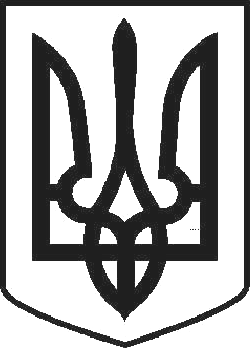 УКРАЇНАЧОРТКІВСЬКА МІСЬКА РАДАТРИДЦЯТЬ ДЕВ’ТА СЕСІЯ СЬОМОГО СКЛИКАННЯРІШЕННЯвід  24 травня 2018 року	№ 1069м. ЧортківПро поповнення статутного капіталу комунального підприємства«Чортківське виробниче управління водопровідно – каналізаційного господарства»Розглянувши лист комунального підприємства «Чортківське виробниче управління водопровідно-каналізаційного господарства» від 14 травня 2018 року № 153/01-9, відповідно до п. 30 ч.1 статті 26 Закону України «Про місцеве самоврядування в Україні», міська радаВИРІШИЛА:Поповнити	статутний	капітал	комунального	підприємства«Чортківське ВУВКГ» на суму 190 559,00 грн. придбаних в 2018 році основних засобів за кошти міського бюджету згідно з додатком.Головному бухгалтеру КП «Чортківське ВУВКГ» внести зміни в регістри бухгалтерського обліку.Контроль за організацію виконання даного рішення покласти на заступника міського голови з питань діяльності виконавчих органів міської ради Тимофія Р.М. та на постійну комісію міської ради з питань житлово- комунального господарства, транспорту і зв’язку.Міський голова	Володимир ШМАТЬКО